Scheda iscrizione socio 2018 I.R.R.A.Il sottoscritto/a………………………………………………………nato/a…………………………………………il …./…./………e residente a ……………………………………………….. prov. (…..) in via …………………………………………………nr…tel. ……………………………….. fax ………………………………….. e-mail ………………………………………………………….Chiede al Consiglio Direttivo di codesta Associazione Sportiva Dilettantistica, di essere ammesso nella qualità di socio dell’Associazione stessa e all’uopo dichiara di conoscere lo statuto ed il regolamento e di accettarli  integralmente .Preso atto inoltre delle polizze assicurative  messe a disposizione, richiedendo la tessera : (segnare con una X)Dichiara altresì di conoscere ed impegnarsi ad osservare il primo comma dell’art. 1984 del Cod. Civile, riguardante l’assicurazione contro gli infortuni e cioè “l’assicurato deve far quanto possibile per evitare a diminuire il danno”.Autorizzo la pubblicazione della mia immagine, vietandone altresì l’uso in contesti che ne pregiudichino la dignità ed il decoro. La posa e l’utilizzo delle immagini sono da considerarsi in forma del tutto gratuita. Firma del richiedente …………………………………………………             data ……………………………………………CONSENSO INFORMATIVA SULLA PRIVACYEssendo a conoscenza sull’informativa del trattamento dei miei dati personali ai sensi dell’ex art. 13 del D.LGS 196/2003, consento al loro trattamento nella misura necessaria per il proseguimento degli scopi statutari e per le finalità e nei limiti indicati della menzionata informativa. Firma del richiedente …………………………………………………………                 data …………………………………………………..SI ALLEGA, PER GLI AGONISTI,  COPIA DEL LIBRETTO SANITARIO DELL’ANTITETANICA VALIDO PER L’ANNO IN CORSO CERTIFICATO MEDICO SPORTIVO D’IDONEITA’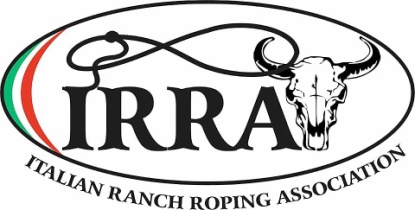 I.R.R.A.Italian Ranch Roping AssociationC.F.NON AGONISTICAAGONISTICAPER I MINORI:  dichiarazione del genitore o di chi ne fa le veciIl sottoscritto ……………………………………………………… in qualità di genitore o tutore al momento del minore, dichiaro di accettare in base a quanto previsto dal Codice Civile sull’esercizio della patria podestà il tesseramento a codesta Associazione del minore ……………………………………………, sopra meglio generalizzato, nonché di conoscere e concorrere a far rispettare le disposizioni sanitarie e regolamenti I.R.R.A.La presente dichiarazione è rilasciata in base al D. LGS 196/2003Data ………………………………………………………               firma …………………………………………………………..Esito approvazione del Consiglio Direttivo: SINO               Firma………………………………………